Bulletin d’inscription pour le 18 mai
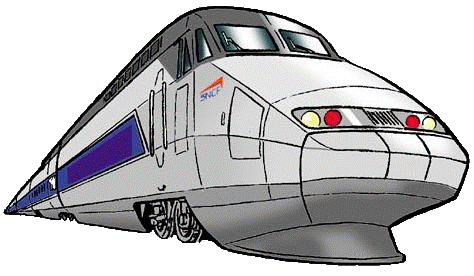 Manifestation nationale à Paris

 - pour la promotion du service public d’éducation, - pour la revalorisation de nos métiers et la reconnaissance de notre rôle social.Nom : 

Prénom : 
Téléphone :

Mel : 

Réservation de ….  place(s) dans le TGV du 18 mai au départ de
Mâcon-Loché TGV à 10h32. 


Réservation de …. place(s) dans le TGV du 18 mai au départ du Creusot-Montchanin TGV à 10h54.